Почвенные фрезы для горных пород Agri-World – серия FRP-25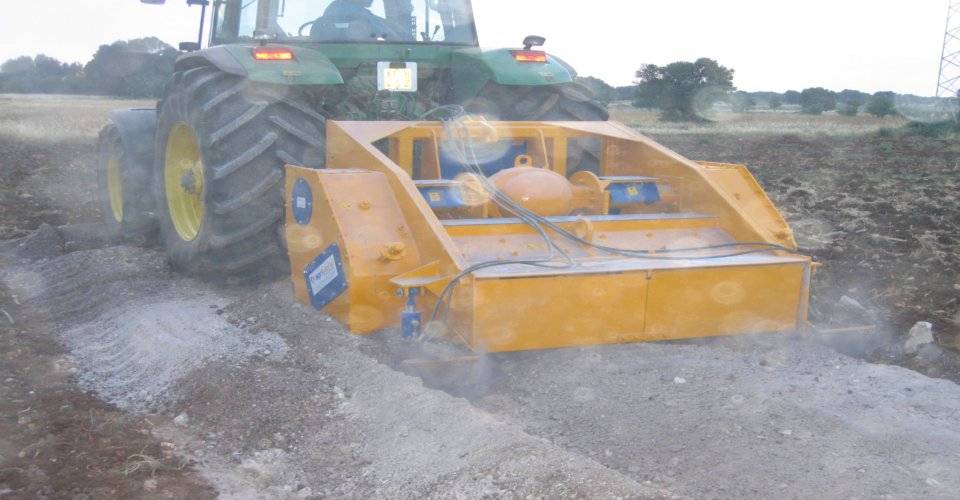 Технические характеристики:МоделиFPRD-160.25Необходимая мощность, л.с.180-220рабочая ширина, мм1600Общая ширина, мм2300рабочая глубина, мм250ВОМ, об/мин540-750Вес, кг3600